Career- Life Connections and the Capstone project.A capstone project (culminating project, experience or senior exhibition) is a project that allows students to demonstrate their learning using an area(s) of interest as the basis for the project.  Ideally, this would be in an area that they are passionate about and anticipate they will be pursing after graduation.  Student’s will develop a proposal, then design, research and assemble and finally present their project to an audience in order to demonstrate personal learning and achievement (in and out of school), growth in the core competencies, a reflection on the whole process and a reflection on their post-graduation plan. (Min. of Education, BC)Components of the Capstone Project:Proposaloutlines the project and includes competency connections, timelines and what the product will be.Capstone action log.Research and Project DevelopmentCapstone proposal outlineThis is meant as a way for grade 12 students to develop a plan and set goals in order to ensure that this project is manageable and not tiresome. We encourage students to choose something that makes your heart sing, have fun with it, and don’t be afraid to take risks!  Embrace the opportunity you are being given – you can walk away with so much!  This is just the beginning to bigger and better adventures and challenges. (Mosrcrop Secondary School)Criteria for projects and presentations – 30 hoursDevelopment of a product:  your project must be manageable yet challenging.Focus on depth no breathRemember core competencies.The pursuit is YOURS! If you show effort, learning, development of skills and growth, there is no right or wrong.Interview/ Presentation/Senior Exhibition **dress for success**5 to 8 minutesIntroduction:What is the topic?BodyHow did I choose my topic?What did I learn from the research? Explain the process from start to finish.  Explain what we are looking at.How did I apply the research knowledge to develop my product or performance?What did I learn from completing this project? How did I grow as a person?  How might this impact my post-graduation plans – whatever those shall be.Make those connections to the core competencies and your growth along this journey.ConclusionSummarize and restate.Assessment of the capstoneReflection:  Time to sit and reflect on the process – essay style/interview?Transitions from MSS to the next stage:ResumeScholarship cover letterBudget – for Post-secondary life, GAP year, or working and moving out on your own.Reference letterApplication to at least on post-secondary institutionCareer PathTimeline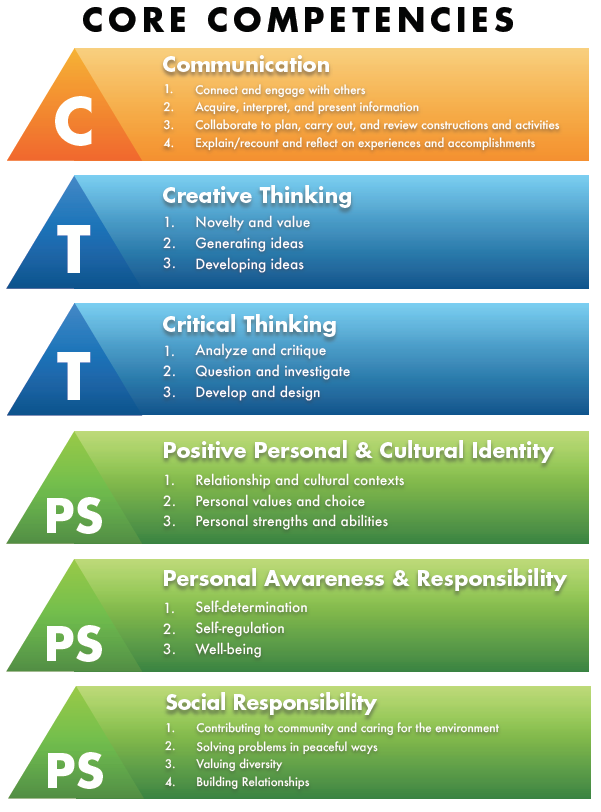 Reflection questions and ResearchMay Senior Exhibition/PresentationWeek of May 4-8Transition PlanJanProposalNov 14